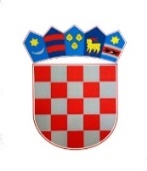 REPUBLIKA HRVATSKAOSJEČKO-BARANJSKA ŽUPANIJAOPĆINA VIŠKOVCIOPĆINSKO VIJEĆEKLASA:  024-01/24-01/01URBROJ: 2158-40-01-01-24-01Viškovci, 16. veljače 2024. godine        Temeljem članka 30. Statuta Općine Viškovci ( „Službeni glasnik Općine Viškovci“ broj 1/21) i članka 54. Poslovnika Općinskog vijeća Općine Viškovci („ Službeni glasnik Općine Viškovci“ broj 1/21 i 8/22) sazivam 17. sjednicu Općinskog vijeća Općine Viškovci.     Sjednica će se održati 21. veljače 2024. godine (srijeda) u 19:00 sati u prostorijama Općine Viškovci, Grobljanska 26, Viškovci.   Za sjednicu predlažem sljedeći:DNEVNI REDAnaliza i usvajanje zapisnika sa 16. sjednice Općinskog vijeća Općine ViškovciPrijedlog Odluke o komunalnoj naknadiPrijedlog Odluke o donošenju III. izmjena i dopuna prostornog plana uređenja Općine ViškovciPrijedlog Prethodne suglasnosti na Statut Dječjeg vrtića ''Milo dijete'' ViškovciPrijedlog Prethodne suglasnosti na Pravilnik o unutarnjem ustrojstvu i načinu rada Dječjeg vrtića ''Milo dijete''Razno         Molimo da se zbog važnosti dnevnog reda obavezno odazovete sjednici u točno zakazano vrijeme ili opravdate eventualnu nenazočnost na telefon broj 031/857-227.      S poštovanjem,                                                     PREDSJEDNIK OPĆINSKOG VIJEĆA                                                                                            Mario Marijanović, v.r.